面试教案—小学语文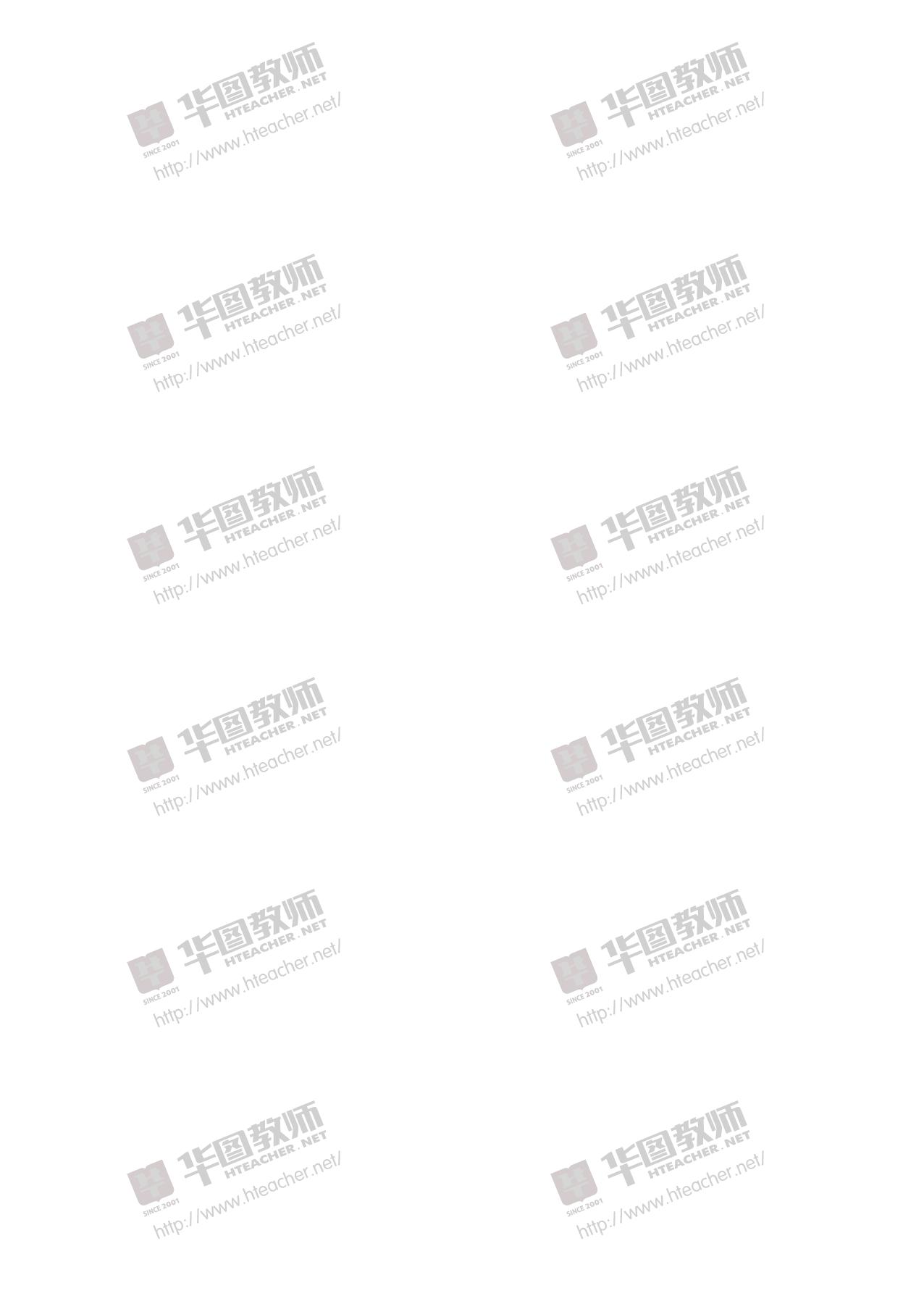 第一篇《“红领巾”真好》..................................................................2第二篇《雪地里的小画家》..................................................................8经典篇目教案集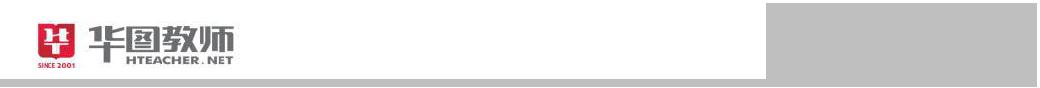 第一篇 《“红领巾”真好》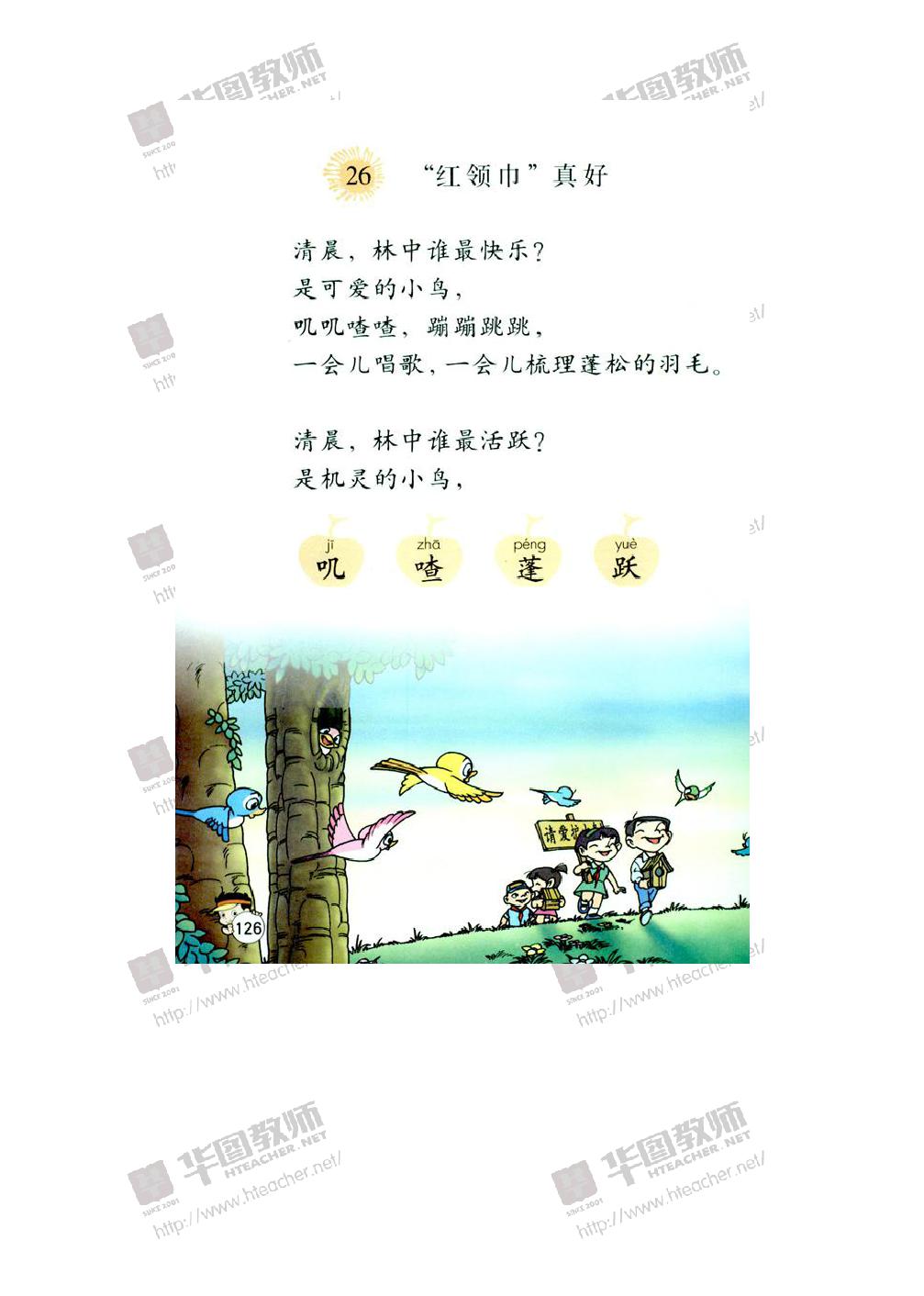 《“红领巾”真好》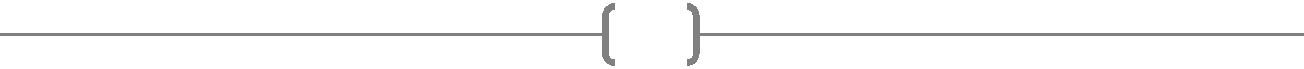 2经典篇目教案集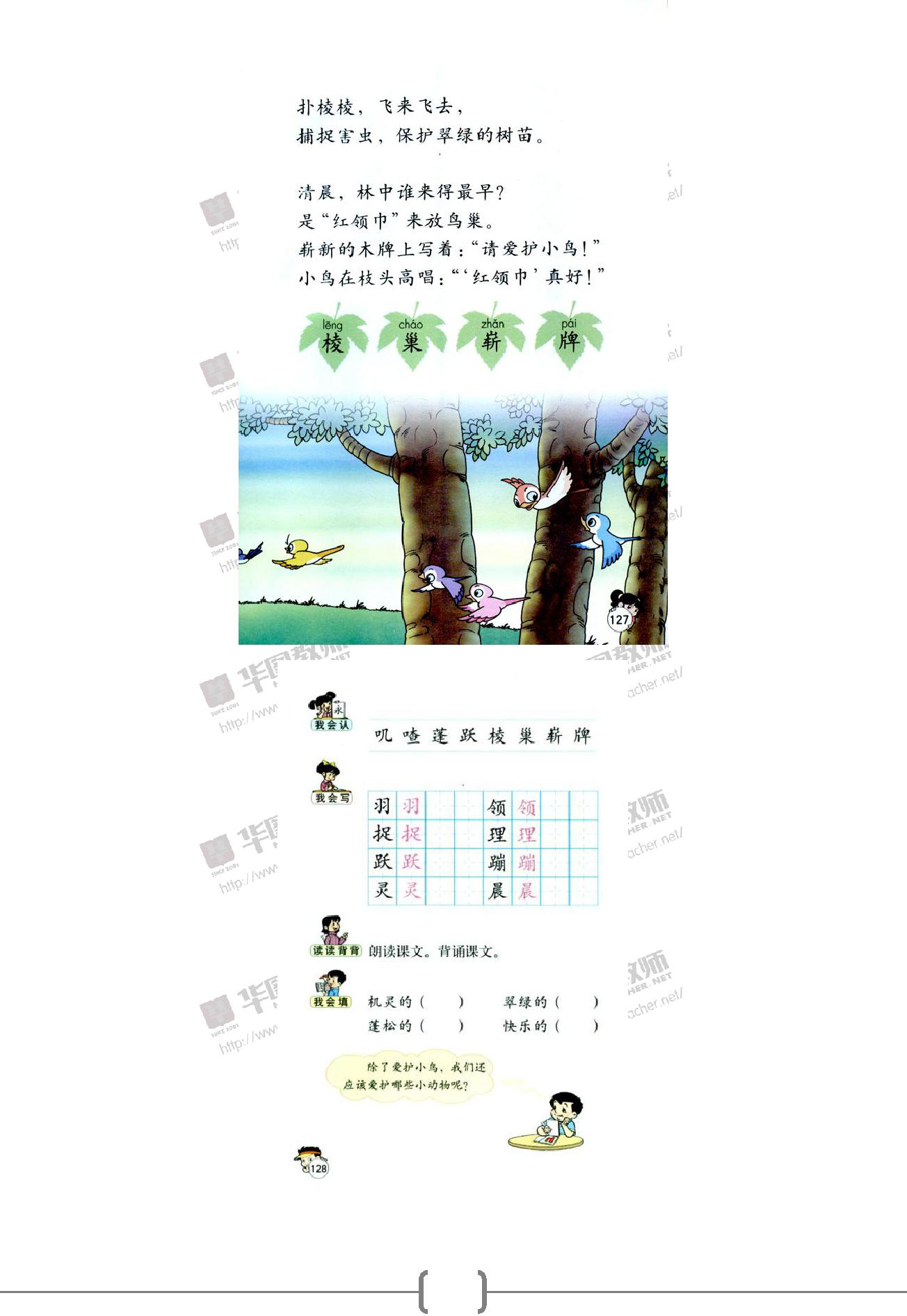 3经典篇目教案集试讲要求：（1）试讲时间 10 分钟（2）引导学生把握本课生字词（3）正确流利有感情的朗读课文（4）配合板书讲解“红领巾”真好教学目标1．运用汉字学原理科学认识“叽、喳、蓬”等 8 个生字，拓展认识“喵、咯、呱”等字，联系生活实际正确理解“蓬松”“梳理”等新词；会正确、工整地书写“领、捉、跃、蹦”4 个字。2．正确、流利、有感情地朗诵课文，体会小鸟的活泼可爱，感受“红领巾”爱鸟护鸟的快乐与自豪。教学过程：一、课题导入，开门见山1．板书课题，齐读课题。2．复习“领”字，重温形声字构字规律，并指导书写。3．引导审题：课题中的红领巾加了双引号，指谁呢?是谁夸“红领巾”呢?【设计意图：在本课要会认的、会正确书写的字中，形声字占绝大部。以熟字“领”为例，重温形声字构字规律，复习形声字的学习方法，为本课科学识字、正确书写夯实基础。】4经典篇目教案集二、字文结合，随文识字㈠初读课文，相机正音。1．生自由练读课文。2．男女生合作分节读文。3．正音、指导正确朗读句子。㈡归纳规律，识字拓展指导读好 AABB 式词语：“叽叽喳喳”“蹦蹦跳跳”，感受叠音词的读音特点。2．词语带入第一节再次练读。【设计意图：此二词能很好地体现小鸟的快乐、可爱，因此指导学生感受叠音词的读音特点，为把诗歌读得活泼、有情趣做准备】3．引导根据形声字特点识记生字“叽、喳”。小结。5．类比拓展，认识带有“口”字旁的字。【设计意图：类比拓展，“学一个带一串”，不仅增加了识字量，还迁移了形声字的学习方法，自主科学识字】㈢字文结合，相辅相成I．学习“蓬”字和第一节。(1)引导学生根据“艹”理解“蓬”字本义及“蓬松”一词。(2)联系生活事物直观感知“蓬松”，理解、运用“蓬松”一词。(3)结合生活实际理解“梳理”一词。(4)图片展示，感受小鸟梳理过羽毛的变化。(5)抓住韵脚指导朗读。【设计意图：鉴于学生生活经验的不足，“蓬松”的词义较难准确把握，由“蓬”字的形旁而事物；又由“蓬松”联系“梳理”，由“梳理”5经典篇目教案集感悟小鸟的可爱、美丽与快乐。把字理、字义、事物及诗意有机融合。抓住韵脚指导朗读，体会诗歌区别于其他文体的朗读特点】2．学习“棱”字和第二节。(1)借用音效，形象感知“扑棱棱”，读 拟声词的音律特点。(2)学习“棱”字。(3)改编第二节，感知小鸟的活跃、忙碌。(4)朗读第二节。3．学习“崭、牌、巢”和第三节。(1)自读第三节，知道“红领巾”为小鸟做了什么。(2)根据学生回答出示“崭新的木牌”“鸟巢”，正音。(3)音、形、义结合认识“崭”字及理解、运用新词“崭新”。(4)同法认识“牌”字及“片”字旁。(5)图、字结合，指导抓住象形字的特点形象生动地认识“巢”字。(6)创设情境，朗读第三节，特别是朗读好小鸟的“唱”。【设计意图：本节诗歌共出现“崭、牌、巢”三个要求会认的字，其中“崭、牌”为形声字，在教学中通过实例继续有意识地给学生讲清各常见偏旁(即形声字的形旁)的来源、类属意义，进一步渗透形旁在形声字表意上的主体作用的常识。“巢”字是象形字，教学中图字结合，凸显了象形字从图形到文字的有趣演变过程。结合“巢”字形象地将雏鸟在巢中盼母归的画面展示在学生面前，引发学生对幼鸟的怜爱之情、争做“爱鸟护鸟小卫士”的豪情，帮助理解课文。】㈣朗读全文，小结。三、发现规律，正确书写1．出示“捉、蹦、跃”，生读。2．引导发现这三个字的相同的偏旁“足”，复习“足”当左偏旁的变6经典篇目教案集化。3．根据会意字的特点正确识记“捉”字，并指导书写。4．指导识记、书写“跃”。5．指导写好笔画多的字“蹦”。6．学生综写“领、捉、跃、蹦”。7．展示，评议。【设计意图：许多学生被“⻊”“足”互相迁移影响，把“⻊”写成“足”，“足”写成“⻊”。因此选择这三字一同教写，在直观对比中降低错误率。】7经典篇目教案集第二篇 《雪地里的小画家》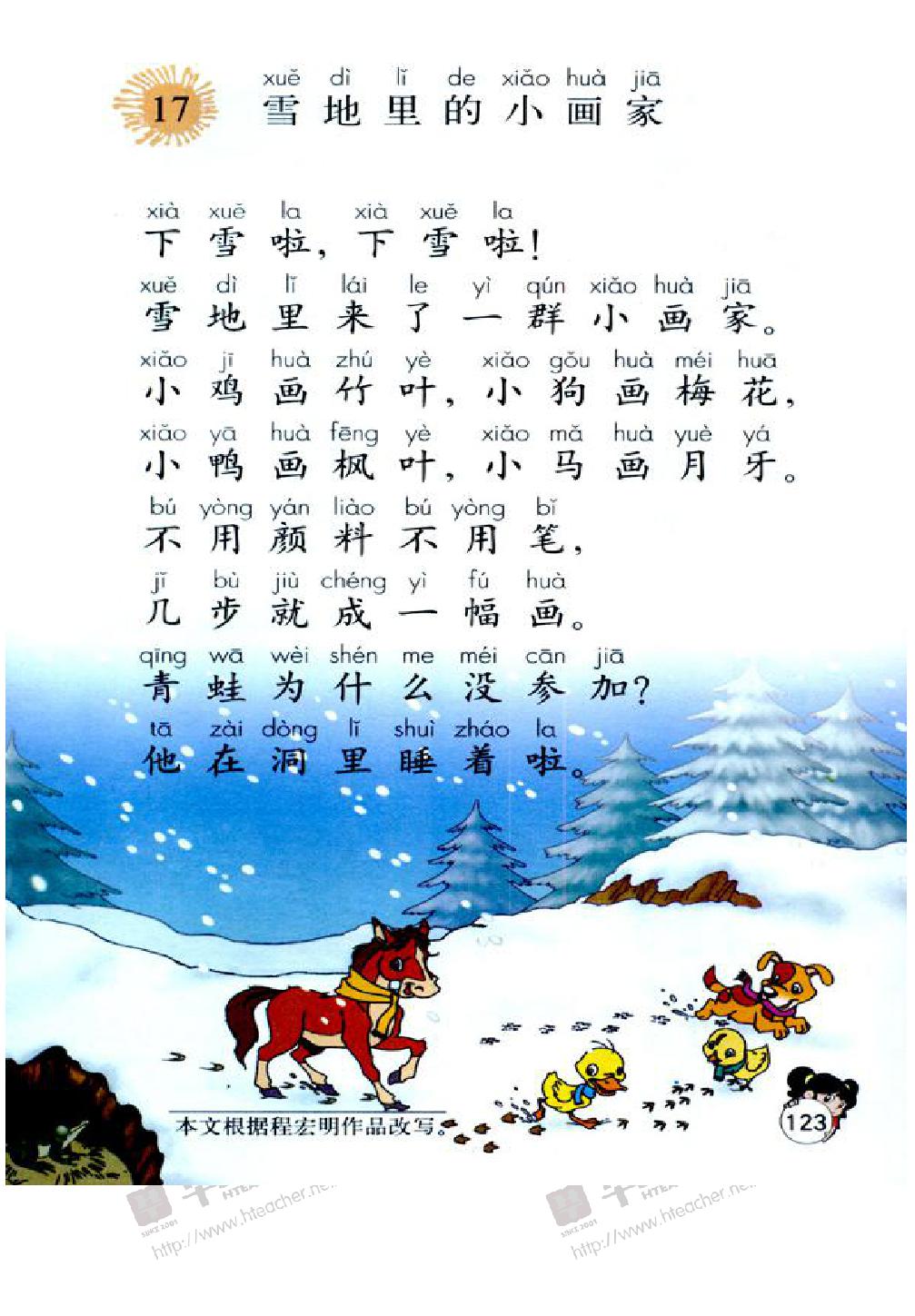 8经典篇目教案集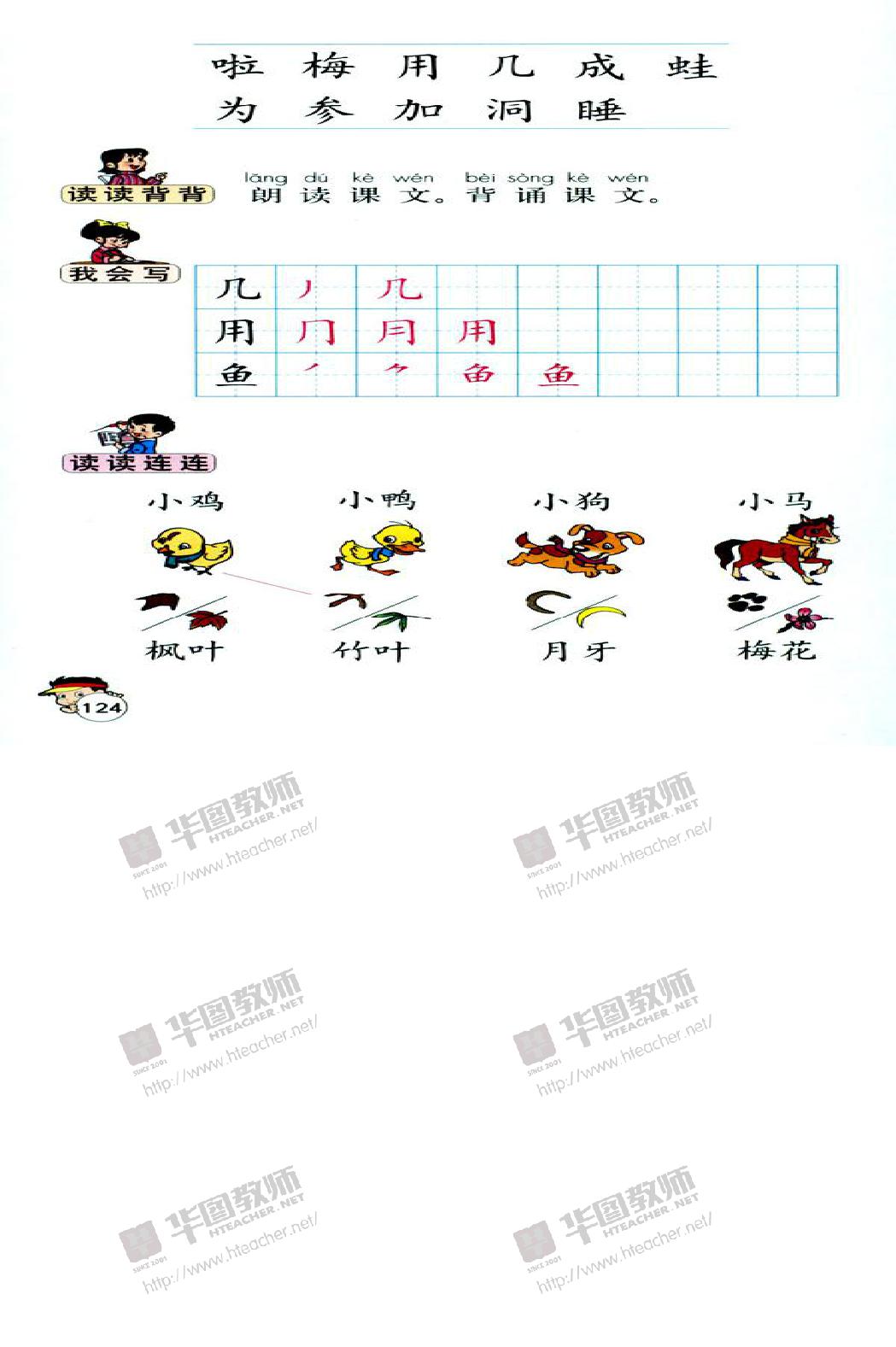 试讲要求（1）试讲时间约 10 分钟。（2）有感情地朗读课文，培养孩子对动物的喜爱之情。（3）指导学生认识生字词。（4）结合板书进行讲解。9经典篇目教案集教学设计：教学目标1、认识“啦、梅、用”等 11 个生字，会写“几、用、鱼”3 个生字，认识偏旁“虫”、“目”。2、正确、流利有感情地朗读课文，知道小动物脚印的形状。3、培养学生的审美情趣，帮助学生在雪的世界里感知生活，激发学生亲近大自然的热情。教学重难点：重点：解决课文生字词，理解课文内容，朗读、背诵课文。难点：理解课文第四句话（小鸡画竹叶、小狗画梅花、小鸭画枫叶、小马画月牙。）知道小动物脚印的形状。教学准备：多媒体课件、小动物卡片、生字词卡片。课时安排：一课时教学过程：（一）创设情境，激发兴趣播放歌曲《可爱的动物》（学生可随着音乐声，自由做动作）。（二）初读课文，认识生字1、提出要求，自读课文（借助拼音大声地把这篇课文读一遍，要求读通顺，读正确）2、出示生字卡片，读准字音3、朗读反馈（开列小火车，一人一句）4、再读课文（现在请再读一遍，会读的读完后请站起来）5、教学生字10经典篇目教案集课件出示：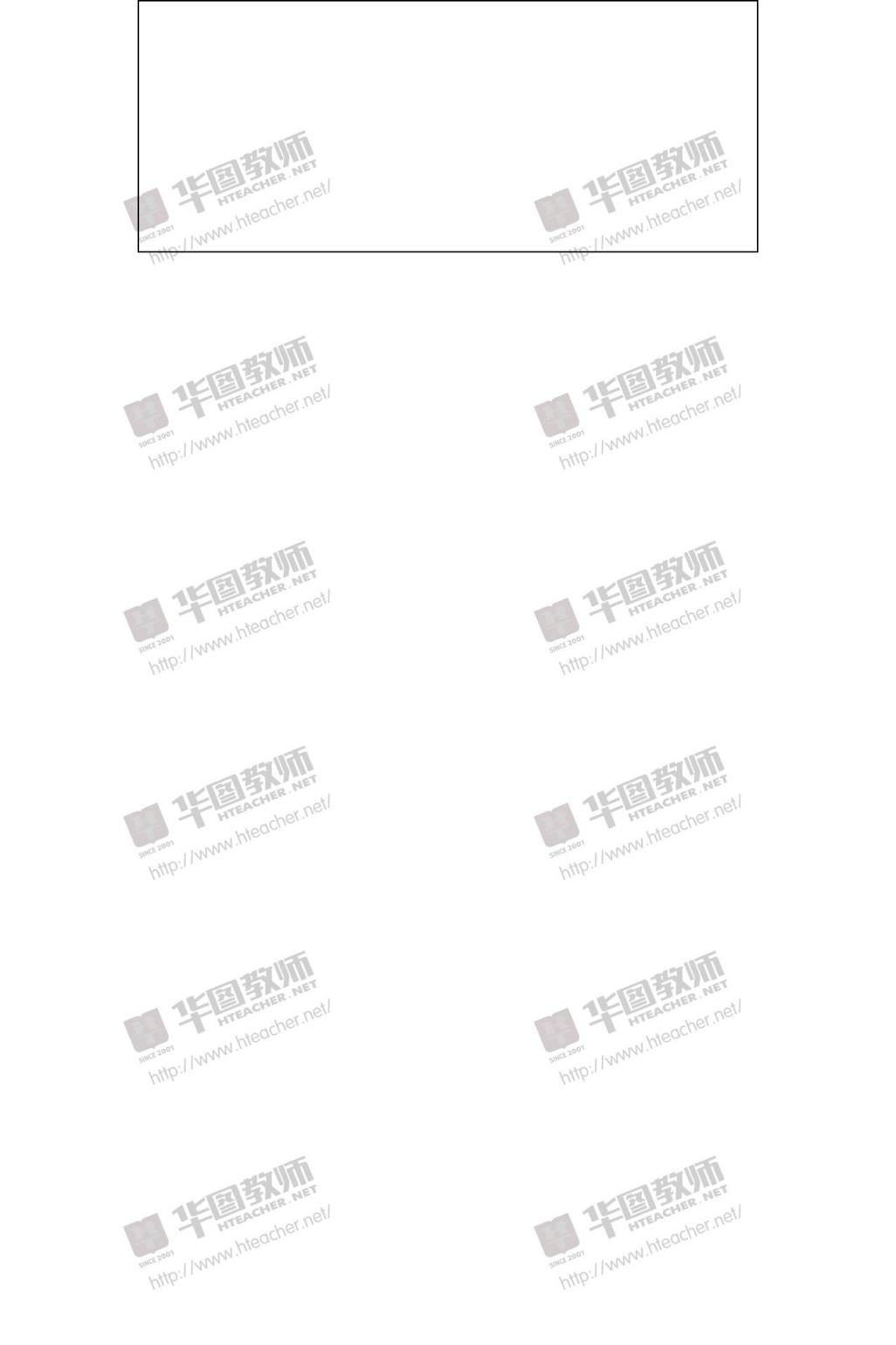 （三）研读课文，读文感悟1、通过读课文，谁在雪地上画画了？它们都画了什么？学生用“小鸡画了────────”等句式说话。（明确：小鸡画竹叶，小狗画梅花，小鸭画枫叶，小马画月牙）为什么说小鸡画竹叶呢？（明确：小鸡的爪子印出的形状像竹叶。依次问其他几个动物画的为什么是……小狗爪子下面的肉垫像梅花，小鸭的脚趾间有蹼连着，印出样子像枫叶，小马的蹄印像月牙）3 这 4 位小画家是怎样画画的呢？（明确：不用……不用……几步就成一幅画）4“几步就成一幅画”是什么意思？（明确：小动物走过雪地，爪子或蹄子踩在雪地上，在雪地上留下的爪或蹄印就是它们画的画。把它们各种形状的爪或蹄印比作一幅美丽的画）读第 5、6 两句话。想一想，青蛙为什么没有参加？它为什么大白天“在洞里睡着”了呢？（明确：因为青蛙是一种冬眠动物）你觉得这篇课文有趣吗？读出小动物快乐的情趣。（四）巩固小结，拓展延伸、除了课文中的四种小动物，还会有谁也会来雪地里画画呢？、你能学学课文，也来编一首儿歌吗？11经典篇目教案集（五）布置作业1、摘抄自己感兴趣的好词好句。2、背诵课文。板书设计：雪地里的小画家小鸡	小狗脚印贴图	脚印贴图小鸭	小马脚印贴图	脚印贴图12laméiyòng   jǐméiyòng   jǐwā下雪啦梅花不用几步青蛙wèicān jiādòngshuìzháoshuìzháo为什么参 加洞里睡着